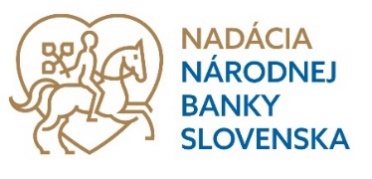 DECLARATION OF HONOUR OF A GRANT APPLICANT (natural person)Annex No 1 to a grant application submitted under grant call no GV-2022-4As the undersigned applicant for a grant to support a project submitted under call no GV-2022-4, entitled:I solemnly declare that:I am not in arrears with tax, health or social security contributions;I am a person of good repute;I have not in the past five years violated the prohibition of illegal work; I am not subject to any execution proceedings, nor am I in any analogous situation;I am authorised to engage in activities in the area in which I am requesting assistance and that any authorisations/permits required for such activities are issued or remain in effect;I do not have any outstanding financial obligations towards the NBS Foundation (the awarding entity), nor towards Národná banka Slovenska (NBS) or other entities administered by NBS;I am not a founder of the NBS Foundation, a member of the Foundation’s Board of Trustees, the Foundation’s Managing Director, a member of another of the Foundation’s bodies, or a close person of any such person.I furthermore declare that all the information given in the submitted grant application and in all its annexes is true, complete and correct and I am aware of the legal consequences, including possible criminal consequences, of providing false information.I agree to the publication of my submitted project on the website of the awarding entity (the NBS Foundation).I acknowledge that:the awarding entity (the NBS Foundation) is entitled to request me (as the applicant) to submit other relevant documents in order to substantiate and verify the truthfulness of the information given in the application, documents on educational attainment and expertise, etc., under penalty of non-conclusion of the Grant Contract if the requested documents are not submitted within the specified time limit;I am required to notify the awarding entity (the NBS Foundation) without delay of any change in the identification information, as well as any change in the facts stated in the grant application and in this Declaration of Honour, if that change occurs during the process of assessing or approving the application.CONSENT TO THE PROCESSING OF PERSONAL DATA PROVIDED IN THE GRANT APPLICATION By my signature below, I grant consent to process the personal data given in my grant application submitted in the electronic system EGRANT to the awarding entity – the NBS Foundation (company registration number (IČO) 54 345 944, with its registered office at Imricha Karvaša 1, 813 25  Bratislava) – in its capacity as a controller pursuant to Regulation (EU) 2016/679 for a period of five years, solely for the purposes of administrative processing, ensuring the call process, evaluating the application, preparing contracts, project monitoring, evaluating the project’s implementation, checking the performance of the Grant Contract, and the settlement of funds provided for the project’s implementation, in accordance with the NBS Foundation’s document on the processing of personal data, published on the Foundation’s website at https://nadacianbs.sk/ochrana-osobnych-udajov/.First name(s) and family name of applicant (natural person),date of birthPermanent address (street, number, municipality, postal code)Contact email address and telephone numberApplicant’s first name(s) and family namePlace of 
signatureDate of signatureSignatureApplicant’s first name(s) and family namePlace of 
signatureDate of signatureSignature